Lese – og skriveplan Rosseland skule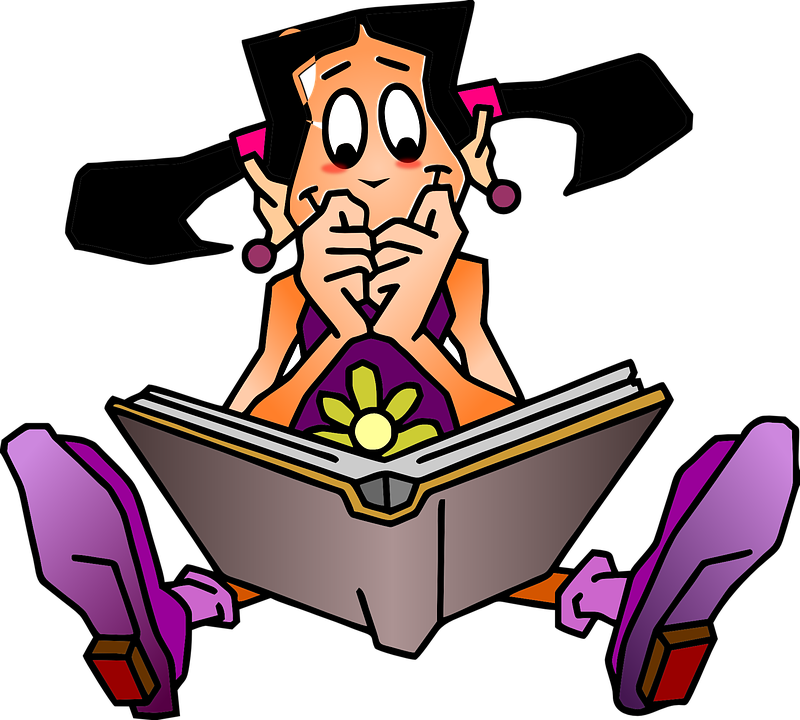 trinnDette arbeidar me med på 1.trinn:SOL: Forventa nivå etter 1.trinntrinnDette arbeidar me med på 2.trinn:SOL: Forventa nivå etter 2.trinn3. trinnDette arbeidar me med på 3.trinn:SOL: Forventa nivå etter 3.trinntrinnDette arbeidar me med på 4.trinn:SOL: Forventa nivå etter 4.trinntrinnDette arbeidar me med på 5.trinn:SOL: Forventa nivå etter 5.trinntrinnDette arbeidar me med på 6.trinn:SOL: Forventa nivå etter 6.trinntrinnDette arbeidar me med på 7.trinn:SOL: Forventa nivå etter 7.trinnDigitale ressursarDIGITALE NETTRESSURSER1.trinn, 2. trinnPå sporetMatemagisk  -Telle og rekne (læreverk)Moneyville3.trinnSalaby 1.-4. trinnSmarttavle (lærebok til tavle) (Multi)Smartøving (Multi)Smartvurdering (Multi)Smartbøker (Multi)NRK Super 1.-7 trinnDIGITALE RESSURSAR PÅ NETTLæringsstrategiar- Tankekart/teiknekart- Før-mens-etter-lesing- Omgrepskart- Gjenfortelling/samandragLesemåtar og metodar- Leitelese- Korlese, høgtlesing- Analytisk metode (LTG/heilordmetoden – ordbiletemetoden)- Syntetisk metode (lyd og staving)- Høgtlesing av leselekse- Bli lese høgt for- Opplevingslesing- SOL - GraphogameTema/leseprosjekt- Leseveke- STL+, tema frå nat/samf og KRLE- Bokstavinnlæring- Bok: STL+ 1.klassestartKartleggingar- Nasjonal kartlegging i norsk- Omgrepskartlegging, SNO- Undervegsvurderingar både munnlege og skriftlege- Elevsamtalar/utviklingssamtalar- (Aski Raski)- Bokstavdiktat- SOLOmgrep og ordkunnskap- Språkleikar- Omgrepstrening undervegs døme ved leselekse- Lage setningar av ord- Snakka om vanskelege/ukjente ord- Visualisering- Leik- Rim og reglerSOL- 1.4: Viser interesse for å leika med språket, rim, regler og songar- 3.1: Har lært seg det alfabetiske prinsipp- 3.3: Kan binda saman opplesne lydar i korte lydrette ord, til ord (s-o-l til sol)3.4: Kan avkoda korte, lydrette ord ved hjelp av lydsamanbinding/samansyngingLæringsstrategiar- Tankekart/teiknekart- Gjenfortelling/samandrag- Omgrepsavklaring- BOT: Bilete/Overskrift/TekstLesemåtar og metodar- Korlese, høgtlese, stillelese- Parlese, medlese- Tonefall, innleving- Analytisk metode, ordbiletemetoden- Syntetisk metode (lyd og stavingar)- STL+- Letelese- Opplevingslesing- GraphogameTema/leseprosjekt- Roald Dahl- LesebasarKartleggingar- Nasjonal kartlegging- Undervegsvurderingar og eigenvurderingar- Elevsamtalar/utviklingssamtalar, med enkel kartlegging i forkant- Aski Raski- Omgrepskartlegging- SOLOmgrep og ordkunnskap- Språkleiker- Omgrepstrening (systematisk) – kategorisering- Lage setningar av ord- Snakka om vanskelege/ukjente ord (ordbank)
- Visualisering i klasserom- Diktat (ordbank)- Kategorisering – kva gjer ord likeSOL- 3.5: Kan peika ut enkeltord i setningar (har forståing for ord/setning)- 4.2: Kan kjenna igjen og framkalla alle bokstavane- 4.1: Har automatisert dei enkle bokstav/lydassosiasjonane og diftonganeLæringsstrategiar- Omgrepskart- Tankekart/teiknekart- Gjenfortelling/samandrag- To stjerner og eit ønskje- VØL (VØSL)- Nøkkelord (selektiv understreking)Lesemåtar og metodar- Korlese, høgtlesing, stillelesing- Parlesing, medlesing- Tonefall, innlevingar- Opplevingslesing- Analytisk metode (LTG/heilordsmetoden – ordbiletemetoden)- Syntetisk metode – lyd og staving- Leitelese- Skumlese/skimming- Lesa med finger under- Slangelesa- Aski Raski- STL+- Multimodale tekstar (lærebrett)Tema/leseprosjekt- Lesekafè- Fokus på forfattarane Roald Dahl og Maria Pahr (høgtlesing)Kartleggingar- Nasjonal kartlegging- Undervegsvurdering og eigenvurdering- Elevsamtalar/utviklingssamtalar- Ordkjedetest 2x før utv.samtalar- SOL- Oppstart LOGOS på svake lesarar- Aski RaskiOmgrep og ordkunnskap- Språkleiker- Omgrepstrening (systematisk) – kategorisering- Laga setningar av ord- Snakka om vanskelege/ukjente ord (ukas ordkunnskap)- Visualisering i klasserom- Diktat - Kategorisering – kva gjer ord like- Rim og reglerSOL- 4.3: Kan avkoda nonord ved hjelp av lydbindingsstrategien- 4.4: Kan avkoda komplekse ord ved hjelp av lydbindingsstr.- 4.5: Kan kjenna igjen dei vanlegaste småorda- 4.6: Kan lesa enkle tekstar og svare på «akkurat-der»-spørsmål (Foss)- Kan gjera setningar om til spørsmålLæringsstrategiar- Strukturert tankekart- Gjenfortelling/samandrag- Kommoden 1.-4.tr- Vurdera forfattarens handverk- Digital ordliste/oppslagsverk 4.tr- To-kolonnenotat- Omgrepskart- Nøkkelord - (VØSL 5.-7.tr)- Læringslogg- SkriverammeLesemåtar og metodar- Korlese, høgtlesing, stillelesing- Parlesing, medlesing- Tonefall, innleving- Opplevingsleising- Analytisk metode (LTG/heilordsmetoden – ordbiletemetoden)- Syntetisk metode – lyd og staving- Leitelese- Skumlese/skimming- Lesa med finger under- Slangelesa- STL+ (elevar under kritisk grense)Tema/leseprosjekt- Leseveker (td. Leselystaksjonen)
- Tverrfagleg prosjektarbeid/storyline- Damms leseunivers- Døme på prosjekt:  Georgs magiske medisin, tverrfagleg stasjonsundervisning – halve     dagen på kvar stasjon.  SjangerromKartleggingar- Nasjonal kartlegging- Måltestar (mål og måloppnåing, før-etter)- Undervegsvurdering og eigenvurdering- Elevsamtalar/utviklingssamtalar- Aski Raski- Ordkjedetest 2x før uvt.samtalarOmgrep og ordkunnskap- Språkleiker- Omgrepstrening (systematisk) – kategorisering- Laga setningar av ord- Snakka om vanskelege/ukjente ord (ukas ordkunnskap)- Visualisering i klasserom- Diktat - Kategorisering – kva gjer ord like- Rim og reglerSOL- 5.1: Talet på parate ordbilete aukar. Fleire ord blir kjende igjen med ein gong, gjeld og uregelrette ord (220 ords-lista)- 5.2: Tileignar seg kunnskap om lesing av ord med enkel- og dobbel konsonant- 5.3: Bruker fonologisk strategi som «back-up» ved vanskelege ortografiske mønster (t.d. «begynne»)- 5.4: Stoppar opp og studerer nye og ukjente ord, les om igjen og korrigerer seg sjølv- 5.4: Les ord-for-ord med god kontroll- 5.6: Kan lesa enkle tekstar og svara på «akkurat der»- spørsmål, og tenk og leit-spørsmål- 5.7: Kan laga spørsmål til teksten dei har lese, «akkurat-der-spørsmål» (Foss)Læringsstrategiar- Tankekart/teiknekart- Gjenfortelling/samandrag- Vurdera forfattarens handverk- Ordliste/oppslagsverk- Kolonnenotat- BISON- Begrepskart- Nøkkelord- VØL (VØSL)- Læringslogg- Prosessnotat- Lage overskriftLesemåtar og metodar- Korlesing, høgtlesing, stillelesing- Parlese, medlesing- Tonefall, innleving- Opplevelingslesing- Repetert lesing- Leitelese- Skumlese/skimming- Lesa med finger under- SlangeleseTema/leseprosjekt- Lese- og skrivestimulerande prosjekt- Leselystaksjon- Damms leseunivers- Prossesskriving Kartleggingar- Nasjonale prøver i norsk, matematikk og engelsk- Måltestar- Undervegsvurderingar og eigenvurderingar- Elevsamtalar/utviklingssamtalar- Aski Raski- SOL- Ordkjedetest 2x før utv.samtalarOmgrep og ordkunnskap- Synonymer – antonymer- Snakka om vanskelege/ukjente ord – bruka ordbok- Jobba med grammatikken i språket- Visualisera læringsstrategiar i klasserommet- Kategorisera ord- Arbeida med ordklassar- InnhaldsforståingSOL- 6.1: Har automatisert dei komplekse grafema (t.d. skj, hj, ng, spr, kn)- 6.2: Ordavkodinga er automatisert og krev lite kognitive ressursar- 6.3: Les dei fleste vanlegaste orda rett (500 ords lista)- 6.4: Les enkel/dobbel konsonant rett (par-ordliste/Aski Raski)- 6.5: Meistrar lesing av ukjente, lange eller samansette ord- 6.6: Les ikkje lenger ord for ord, men bind orda saman til meiningsberande einingar, setning-for-setning- 6.7: Har naturleg pause ved teiknsetjing (komma, punktum)- 6.8: Oppfattar den raude tråden i eit enkelt hendingsforløp og les tilpassa tekstar med forståing. Kan svara på «i-hovudet-spørsmål» (Foss)- 6.9: Kan fortelje att frå ein eigenlesen tekst (t.d. stillelesingstekst)- 6.11: Meistrar aldersadekvat rettskriving samt dei vanlegaste formene for teiknsetjingLæringsstrategiarTankekart/teiknekartGjenfortelling/samandragOrdliste/oppslagsverk, digitaltLæresamtaleBISONNøkkelordLaga overskrifterLesemåtar og metodarHøgtlesing, stillelesingParlesingTonefall, innlevingOpplevingslesingRepetert lesingLeiteleseSkumlesingLesa med finger underTema/leseprosjektLese- og skrivestimulerande prosjekt, søme «Fantasy»LeselystaksjonProsessorientert skrivingAvis i skolenKartleggingarAski RaskiUndervegsvurdering og eigenvurderingOrdkjedetest 2x før utv.samtalarSOLElevsamtalar/utviklingssamtalarBegrep og ordkunnskapDiktat (vekeord/setningar)Synonymer – antonymerSnakka om vanskelege/ukjente ord (framandord), bruka ordbokJobba med grammatikken i språketVisualisera læringsstrategiar i klasserommetKategorisera ordArbeida med ordklassarÅ forstå innhaldSOL- 6.5: Meistrar lesing av ukjente, lange eller samansette ord- 6.7: Har naturleg pause ved teiknsetjing (komma, punktum)- 6.8: Oppfattar den raude tråden i eit enkelt hendingsforløp og les tilpassa tekstar med forståing. Kan svara på «i-hovudet-spørsmål» (Foss)- 6.10: Kan lesa og forstå enkle skriftlege instruksjonar- 6.11: Meistrar alderadekvat rettskriving samt dei vanlegaste formene for teiknsetjingLæringsstrategiarTankekart/teiknekartFør-mens-etter (aktivera bakgrunnskunnskap)Gjenfortelling / samandragVurdera forfattarens handverkOrdliste/oppslagsverk, digitaltPåstand – bevis, for/imot VENN-diagramOrdbankordBISONLæringsloggNøkkelordLæresamtaleLesemåtar og metodarKorlese (i engelsk), høgtlesing, stillelesingParlese, medlesingTonefall, innlevingOpplevingslesingRepetert lesingLeiteleseSkumleseLese med finger underSlangeleseLesa for yngre/fadderbarnTema/leseprosjektLese-og skrivestimulerande prosjekt, td filmDrama/rollespelLeselystaksjonFelleslesing, felles bokProsjektoppgåveModelleringOrdkjedetest 2x før utv.samtalarKartleggingarAski RaskiMåltestar (mål og måloppnåing), før og etterUndervegsvurderingar og eigenvurderingarOrdkjedetestElevsamtalar/utviklingssamtalar- SOLOmgrep og ordkunnskapDiktat (vekas ord/setningar), ordbank-testSynonymer – antonymerSnakka om vanskelege/ukjente ord, bruka ordbok digitaltJobba med grammatikken i språketVisualisera læringsstrategiar i klasserommetKategorisera ordArbeida med ordklassarInnhaldsforståingSOL- 7.1: Setningslesinga er automatisert- 7.2: Aukar lesefarten på stadig vanskelegare tekstar utan at det går ut over sikkerheit og forståing- 7.3: Er i stand til å oppnå god leseflyt, les heile avsnitt flytande og med god intonasjon (på aldersadekvate tekstar)- 7.4: Kan lesa og følgja skriftlege oppgåver og instruksjonar1.-4.trinn5.-7.trinnKreativitetBookcreatorTegnebrettKidspirationPuppet palsKey NotePaper 53- k&hBookcreatoriThoughtsPuppet palsStrip designTimelin3DClipsGarageband (musikk)PowerpointSwayBegreps/språktreningBitsboard QuizletRekningNumberlineNumberframes NumberrackNumberpiecesPatternshapesGeoboard KapabelNumbersMatemagiskGeogebraExplain everythingExcel1.-4. trinn5.-7. trinnLesing/skrivingLiteracySkriv HD (1.2.trinn)På sporetLesemeistereBokBib (lån av b. 3-4)PagesGrafogame (1.2.trinn)LesemeistereBokBib (lån av bøker)OrdbøkeneKritisk tenking, samarbeidStep by stepSwift PlaygroundPadletKommunikasjonQR-lesar KahootQR-lesar iTunesUKahootSocrativeFormsYammerSamarbeidPadletBaiBoard 3PadletNettressursNRK superNRK super1.-4.trinn5.-7.trinnLokusCappelenGyldendalKhanAcademyiTunesUNRK. skoleTV 2. skoleYou.tubeLæringsmiljøsenteretIKT planLesesenteretLær kidsa koding.noSkrivesenteret.noNynorsksenteret.noMoava.orgKaleido 5, 6 og 7Norsksidene.noSkolekassa.noBokmålsordlista nynorsk